IrelandIrelandIrelandFebruary 2025February 2025February 2025February 2025MondayTuesdayWednesdayThursdayFridaySaturdaySunday123456789St. Brigid’s Day10111213141516171819202122232425262728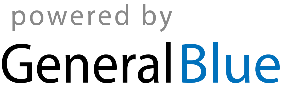 